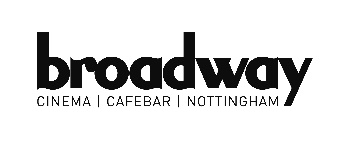 MY MOVIEI would like to confirm a Broadway My Movie screening on Sunday: Please insert the date here {DD/MM/YY} at 12PM.Your Contact DetailsName: 			      Address:			      Postcode:			      Telephone:	                           Email: 		                 Dedication Details::  My first choice film is:       In the event of the print being unavailable or of poor quality, please note a second and third choice:::  My second choice film is:      ::  My third choice film is:      Dedication: (to be displayed in brochure & on screen): Please write your dedication here {10 words only}Would you like to hire the Mezzanine Lounge for a post-screening reception (from 2-4pm): Yes/No 
(Please delete as appropriate and please note, the Mezzanine Lounge is subject to availability)Payment Details::   I enclose a cheque (made payable to BROADWAY) for £250 ::   I wish to make the full payment (£250) by credit/debit card   Please note, if you tick the above option, please ensure you provide a contact telephone number, to enable Broadway to contact you directly to take the full payment over the phone. Alternatively, if you would prefer to pop into Broadway to make the full payment, please arrange a time with Laura Cubley (contact details below).Returns Information, Payment & Cancellation Policy:: Please ensure you read the My Movie Letter before confirming a booking.
:: Once the payment has been processed a letter will be sent to you confirming that the date you have requested has been reserved for you, with details of when we’ll be in touch to confirm the film choice.:: On the very rare occasion that none of the films you’ve requested are available, then we will refund your payment in full.:: If you cancel the screening less than 8 weeks prior to the screening date then an administrative fee of £30 will be deducted from your refund.:: The Broadway film programme is booked on a monthly basis, usually about 2 weeks prior to the publication of the brochure. Once the distributor has officially confirmed your film choice, we will be in contact with you to confirm which film your My Movie screening will be. :: My Movie films usually begin at 12pm. However, if your film choice is more than 130 running time, Broadway reserves the right to schedule the film at an earlier time and we shall be in contact prior to the date if this is the case. Please return the form to Laura Cubley, Broadway Cinema, 14–18 Broad Street, Nottingham, NG1 3AL.Email: l.cubley@broadway.org.uk Telephone (Laura Cubley direct line): 0115 850 7825Box Office Telephone: 0115 952 6611